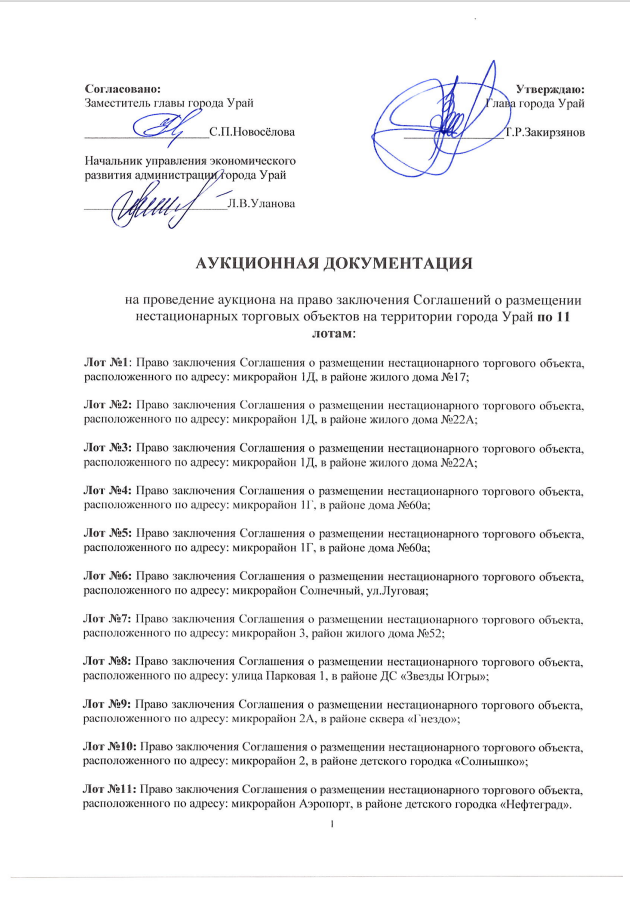 АУКЦИОННАЯ ДОКУМЕНТАЦИЯПриложение 1к аукционной документацииЗАЯВКА НА УЧАСТИЕ В АУКЦИОНЕ № _____«_______»_______________20____ г.Прошу предоставить право участия в аукционе на заключение Соглашения о размещении нестационарного торгового объекта на территории города Урай по Лоту №___.Заявляю:- об отсутствии процедуры ликвидации в отношении ______________(наименование юридического лица) и/или отсутствии решения арбитражного суда о признании ______________________ (наименование юридического лица, индивидуального предпринимателя) банкротом и об открытии конкурсного производства;- об отсутствии применения в отношении _____________ (наименование юридического лица, индивидуального предпринимателя) административного наказания в виде приостановления деятельности в порядке, предусмотренном Кодексом Российской Федерации об административных правонарушениях, на день подачи заявки на участие в аукционе;- об отсутствии задолженности по начисленным налогам, сборам и иным обязательным платежам перед бюджетами всех уровней и государственными внебюджетными фондами;- об отсутствии задолженности за использование муниципального имущества и городских земель.Гарантирую достоверность сведений, отраженных в настоящей заявке и представленных документах.С условиями аукциона ознакомлен(а), согласен(на).Обязуюсь соблюдать условия продажи права заключения Соглашения на размещение нестационарного торгового объекта, содержащиеся в извещении о проведении аукциона, опубликованном ___ _______ 2022 года в газете «Знамя» и в аукционной документации, размещенной на официальном сайте органов местного самоуправления города Урай (https://uray.ru/), а также порядок проведения аукциона.Банковские реквизиты Заявителя для возврата задатка:________________________________________________________________________________________________________________________________________________________________________________________________________________________________________________Приложения:1) документ, подтверждающий полномочия лица на осуществление действий от имени заявителя, - копия решения о назначении или об избрании либо приказа о назначении физического лица на должность, в соответствии с которым такое физическое лицо обладает правом действовать от имени заявителя без доверенности (для юридического лица); копию документа, удостоверяющего личность (для индивидуального предпринимателя). В случае, если от имени заявителя действует иное лицо, заявка на участие в аукционе должна содержать также доверенность на осуществление действий от имени заявителя, заверенную печатью (при наличии) заявителя и подписанную руководителем юридического лица, индивидуальным предпринимателем, либо нотариально заверенную копию такой доверенности;2) эскиз внешнего вида нестационарного торгового объекта, а также сведения о виде, площади, периоде размещения, специализации нестационарного торгового объекта, его характеристиках, соответствующих Правилам благоустройства; 3) документы или копии документов, подтверждающие внесение задатка (платежное поручение, подтверждающее перечисление задатка).Подпись Заявителя                                                                               (его уполномоченного представителя) М.П. (при наличии)                                                                 «______» __________________20__ г.В соответствии с требованиями статьи 9 Федерального закона от 27.07.06 №152-ФЗ «О персональных данных» подтверждаю свое согласие на обработку уполномоченным должностным лицам администрации города Урай (далее – Оператор), моих персональных данных, включающих: фамилию, имя, отчество, пол, дату рождения, адрес проживания, контактный телефон, а также любых других персональных данных, необходимых для участия в аукционе на право заключения Соглашения на размещение нестационарного торгового объекта на территории города Урай и содержащихся в заявке на участие в аукционе на право заключения Соглашения на размещение нестационарного торгового объекта на территории города Урай.              Предоставляю Оператору право осуществлять все действия (операции) с моими персональными данными, включая сбор, систематизацию, накопление, хранение, обновление, изменение, использование, обезличивание, блокирование, уничтожение. Оператор вправе обрабатывать мои персональные данные посредством внесения их в электронную базу данных, включения в списки (реестры) и отчетные формы, предусмотренные документами, регламентирующими предоставление отчетных данных (документов), а также запрашивать информацию и документы, необходимые для участия в аукционе на право заключения Соглашения на размещение нестационарного торгового объекта на территории города Урай и содержащихся в заявке на участие в аукционе на право заключения Соглашения на размещение нестационарного торгового объекта на территории города Урай.               Оператор имеет право во исполнение своих обязательств по оказанию гражданам государственной поддержки на обмен (прием и передачу) моими персональными данными с органами государственной власти и местного самоуправления с использованием машинных носителей или по каналам связи, с соблюдением мер, обеспечивающих их защиту от несанкционированного доступа.Настоящее согласие действует бессрочно.________________________________________________________                 ______________                                                          (Ф.И.О.)                                                                                                 (подпись)    Заявка принята Организатором аукциона:Час _______ Мин. ________________  «_______»_______________20___ г.Подпись уполномоченного лица Организатора аукциона _____________________________________________________________________________________________________________Приложение 2 к аукционной документацииУведомление об отзыве заявки на участие в аукционеНастоящим письмом _____________________________________________________________________________(полное наименование юридического лица/ фамилия, имя, отчество (при наличии) индивидуального предпринимателя)_____________________________________________________________________________________________уведомляет Вас, что отзывает свою заявку на участие в открытом аукционе на право заключения Соглашения о размещении нестационарного торгового объекта на территории города Урай по Лоту №___: представленную под регистрационным номером № _______ , поданную «___» _____________ 20___ года и направляет своего сотрудника _____________________________________________________________________________________________, (Ф. И.О., должность)которому доверяет забрать Заявку на участие в аукционе (действительно при предъявлении удостоверения личности).Руководитель организации ________________________ (___________________)                                                                             (подпись)                                          (ФИО)   М. П.  (при наличии)                                                                   «______» __________________20__ г.Приложение 3 к аукционной документацииПРОЕКТСоглашение о размещении нестационарного торгового объекта на территории города Урай по Лоту №____по результатам аукционаг.Урай                                                                                     «___» ____________ 20__ годаАдминистрация города Урай, в лице ______________________________________, действующего на основании ____________________________________________, именуемая в дальнейшем «Администрация», с одной стороны, и _____________________________________________________________________________,(наименование организации, фамилия, имя, отчество (при наличии) индивидуального предпринимателя)именуем__ в дальнейшем «Хозяйствующий субъект», в лице ______________________________________________________________________________________________________,(должность, фамилия, имя, отчество (при наличии))действующего на основании  ________________________________________________,  по результатам проведения аукциона на право заключения Соглашения о размещении нестационарного торгового объекта на территории города Урай и на основании  протокола аукциона от _________ № ____ заключили настоящее Соглашение о размещении нестационарного торгового объекта на территории города Урай по результатам аукциона (далее - Соглашение) о нижеследующем:I. Предмет Соглашения1.1. Администрация предоставляет Хозяйствующему субъекту право на  размещение нестационарного торгового объекта, характеристики которого указаны в  пункте 1.2 Соглашения (далее - Объект), а Хозяйствующий субъект обязуется разместить   Объект в соответствии со Схемой размещения нестационарных торговых объектов на  территории города Урай (далее - схема размещения) и уплатить плату за его размещение в порядке и сроки, установленные Соглашением.1.2. Объект имеет следующие характеристики: месторасположение: __________________________________________________________________________________________,(указывается в соответствии с аукционной документацией и схемой размещения)вид Объекта: _________________________________________________________________,(указывается в соответствии со схемой размещения и (или) с заявкой на участие в аукционе)площадь Объекта: _____________________________________________________________,             (указывается в соответствии с заявкой на участие в аукционе)специализация Объекта: ________________________________________________________,             (указывается в соответствии с заявкой на участие в аукционе)площадь земельного участка для размещения Объекта: ___________________________________________________________________________________________________________.      (указывается в соответствии с аукционной документацией и схемой размещения)1.3. Срок действия настоящего Соглашения с «___» _________ 20___ года по «____» ___________ 20___ года.II. Права и обязанности сторон2.1. Администрация имеет право:2.1.1. На беспрепятственный доступ на территорию Объекта с целью его осмотра на предмет соблюдения условий Соглашения.2.1.2. В случае неисполнения или ненадлежащего исполнения Хозяйствующим субъектом обязанностей, предусмотренных Соглашением, направлять Хозяйствующему субъекту письменное уведомление о необходимости устранения выявленных нарушений условий Соглашения с указанием срока их устранения. Уведомление направляется Хозяйствующему субъекту по почте заказным письмом с уведомлением о вручении по адресу Хозяйствующего субъекта, указанному в Соглашении, а также телеграммой, либо посредством факсимильной связи, либо по адресу электронной почты, либо с использованием иных средств связи и доставки, обеспечивающих фиксирование данного уведомления и получение Администрацией подтверждения о его вручении Хозяйствующему субъекту.Датой надлежащего уведомления признается дата получения Администрацией подтверждения о вручении Хозяйствующему субъекту данного уведомления или дата получения Администрацией информации об отсутствии Хозяйствующего субъекта по его адресу, указанному в Соглашении.2.2. Обязанности Администрации:2.2.1. Предоставить Хозяйствующему субъекту право на размещение Объекта в соответствии с условиями Соглашения.2.2.2. В случае внесения изменений в схему размещения по инициативе Администрации, повлекших невозможность дальнейшего размещения нестационарного торгового объекта в указанном месте, Администрация уведомляет в письменной форме Хозяйствующего субъекта в течение 5 рабочих дней после принятия постановления администрации города Урай о внесении изменений в схему размещения о невозможности дальнейшего размещения Объекта с разъяснением причин исключения места из схемы размещения, предлагая иные варианты размещения Объекта (при наличии в схеме размещения иных свободных мест размещения).2.3. Хозяйствующий субъект имеет право:2.3.1. С соблюдением требований действующего законодательства Российской Федерации, Ханты-Мансийского автономного округа - Югры, муниципальных правовых актов города Урай и условий Соглашения размещать Объект на земельном участке, необходимом для его размещения.2.4. Хозяйствующий субъект обязан:2.4.1. Разместить на земельном участке Объект в соответствии с характеристиками, установленными пунктом 1.2 Соглашения, осуществлять содержание Объекта в соответствии с Правилами благоустройства территории города Урай, утвержденными решением Думы города Урай от 28.06.2018 №31 (далее – Правила благоустройства).2.4.2. Своевременно вносить плату за размещение Объекта согласно условиям Соглашения.2.4.3. При размещении Объекта и его использовании соблюдать условия Соглашения и требования, предусмотренные законодательством Российской Федерации, Ханты-Мансийского автономного округа - Югры, муниципальными правовыми актами города Урай, в том числе в области обеспечения санитарно-эпидемиологического благополучия населения, охраны окружающей среды, пожарной безопасности, ветеринарии.2.4.4. В случае неисполнения или ненадлежащего исполнения своих обязательств по Соглашению уплатить Администрации неустойку в порядке, размере и сроки, установленные Соглашением.2.4.5. Выполнять согласно требованиям соответствующих служб условия эксплуатации подземных и надземных коммуникаций, беспрепятственно допускать на используемую часть земельного участка соответствующие службы для производства работ, связанных с их ремонтом, обслуживанием и эксплуатацией, не допускать занятие, в том числе временными сооружениями, коридоров инженерных сетей и коммуникаций, проходящих через используемую часть земельного участка.2.4.6. Не нарушать права и законные интересы землепользователей смежных земельных участков.2.4.7. В случаях изменения наименования, юридического адреса, контактных телефонов, а также изменения банковских и иных реквизитов письменно уведомить об этом Администрацию в течение двухнедельного срока.2.4.8. Не допускать изменения характеристик Объекта, установленных пунктом 1.2 Соглашения.2.4.9. Не допускать:1) передачи (уступки) прав и обязанностей по Соглашению третьим лицам;2) осуществления торговой деятельности в нестационарном торговом объекте в рамках заключенного Соглашения иным хозяйствующим субъектом.2.4.10. В случае расторжения Соглашения, в том числе в случае одностороннего отказа Администрации от исполнения Соглашения произвести демонтаж и вывоз Объекта, а также привести часть земельного участка, которая была занята Объектом и (или) являлась необходимой для его размещения и (или) использования, в первоначальное состояние, с вывозом отходов и благоустройством соответствующей территории, в течение 30 календарных дней со дня расторжения Соглашения. 2.4.11. Заключить договор на оказание услуг по обращению с твердыми коммунальными отходами с региональным оператором и представить их копии Администрации не позднее 30 дней с даты подписания настоящего Соглашения.III. Плата за размещение Объекта3.1. Цена Соглашения рассчитывается исходя из итоговой цены аукциона за размещение нестационарного торгового объекта в год и составляет:_________________ (_____________________) руб. - квартал;_________________ (_____________________) руб. - год.3.2. Сумма внесенного Хозяйствующим субъектом задатка за участие в аукционе (_______ руб.) засчитывается Администрацией в качестве первого платежа за размещение Объекта.3.3. Оплата по Соглашению производится равными частями ежеквартально в следующие сроки: I квартал - до 05.04, II квартал - до 05.07, III квартал - до 05.10, IV квартал - до 05.12. Оплата за квартал, в котором действие Соглашения прекращается, вносится не позднее дня прекращения действия Соглашения.Если Соглашение вступает в силу не с начала квартала, оплата рассчитывается пропорционально за количество дней квартала, в котором заключено Соглашение.Внесение платы за размещение Объекта в бюджет городского округа Урай Ханты-Мансийского автономного округа - Югры осуществляется путем перечисления безналичных денежных средств по следующим реквизитам:Получатель      _______________________________________________________________ИНН/КПП       _______________________________________________________________Расчетный счет                _________________________________________________________________Банк            ________________________________________________________________ОКТМО     __________________________________________________________________БИК             _______________________________________________________________КБК             _______________________________________________________________3.4. Хозяйствующим субъектом самостоятельно вносится плата по Соглашению. В платежных документах Хозяйствующий субъект указывает назначение (наименование) платежа (код бюджетной классификации), номер и дату Соглашения, платежный период, виды платежа (плата, неустойка, штраф). Плата считается внесенной с момента поступления денежных средств на расчетный счет по реквизитам, указанным в пункте 3.3 Соглашения.3.5. В случае изменения платежных реквизитов Администрация уведомляет об этом посредством публикации новых реквизитов в газете «Знамя» и их размещения на официальном сайте органов местного самоуправления города Урай в информационно-телекоммуникационной сети Интернет. В случае, если Хозяйствующий субъект перечислил плату на ненадлежащий расчетный счет при соблюдении Администрацией положений настоящего пункта, он считается неисполнившим обязательства по внесению платы в установленный срок и несет ответственность, предусмотренную пунктом 4.1 настоящего Соглашения.3.6. Неиспользование размещенного Объекта не освобождает Хозяйствующего субъекта от уплаты платежей по Соглашению.IV. Ответственность сторон4.1. В случае нарушения сроков внесения платы за размещение Объекта, установленных Соглашением, Хозяйствующий субъект уплачивает неустойку из расчета 0,1% от размера просроченной платы за размещение Объекта, установленной Соглашением, за каждый календарный день просрочки внесения платы.4.2. В случае нарушения сроков демонтажа и вывоза Объекта, а также приведения части земельного участка, которая была занята Объектом и (или) являлась необходимой для его размещения и (или) использования, в первоначальное состояние, с вывозом отходов и благоустройством соответствующей территории, установленных Соглашением, Хозяйствующий субъект уплачивает Администрации штраф в сумме 2000 рублей за каждый месяц нарушения установленного срока и возмещает все причиненные этим убытки.4.3. Привлечение Хозяйствующего субъекта к административной и иной ответственности в связи с нарушениями Хозяйствующим субъектом действующего законодательства не освобождает его от обязанности исполнения своих обязательств по Соглашению, в том числе при административной ответственности, в виде приостановления деятельности на определенный срок.4.4. Стороны освобождаются от ответственности за неисполнение обязательств по Соглашению, если такое неисполнение явилось следствием действия непреодолимой силы: наводнения, землетрясения, оползня и других стихийных бедствий, а также войн. В случае действия вышеуказанных обстоятельств свыше двух месяцев стороны вправе расторгнуть Соглашение. Бремя доказывания наступления форс-мажорных обстоятельств ложится на сторону, которая требует освобождения от ответственности вследствие их наступления.V. Изменение и расторжение Соглашения5.1. Любые изменения и дополнения к Соглашению оформляются дополнительным соглашением, которое подписывается обеими сторонами.5.2. Условия Соглашения, которые не могут быть изменены сторонами на протяжении всего действия Соглашения:1) установленные пунктом 1.2 Соглашения, за исключением случаев изменения площади земельного участка для размещения нестационарного торгового объекта;2) запрет на передачу права размещения Объекта третьему лицу.5.3. Настоящее Соглашение может быть расторгнуто досрочно:1) по письменному соглашению Сторон;2) в одностороннем порядке;3) в иных случаях, установленных действующим законодательством Российской Федерации.5.4. Соглашение о расторжении Соглашения подписывается обеими сторонами. В этом случае Соглашение считается прекращенным в срок, установленный соответствующим соглашением о расторжении.5.5. Хозяйствующий субъект вправе расторгнуть настоящее Соглашение до истечения срока его действия, уведомив Администрацию за 10 дней до предполагаемой даты освобождения земельного участка.5.6. Соглашение подлежит расторжению досрочно в одностороннем порядке в следующих случаях:1) неисполнения хозяйствующим субъектом условий Соглашения;2) неоднократного (два и более раз) выявления нарушений Правил благоустройства в части требований к порядку размещения, месту размещения, внешнему виду нестационарного торгового объекта,  правил продажи этилового спирта, алкогольной и спиртосодержащей продукции;3) несвоевременного внесения платы за размещение нестационарного торгового объекта два и более раз;4) принятия органом местного самоуправления города Урай следующих решений:а) о необходимости ремонта и (или) реконструкции автомобильных дорог, если нахождение нестационарного торгового объекта препятствует осуществлению указанных работ;б) об использовании территории, занимаемой нестационарным торговым объектом, для целей, связанных с развитием улично-дорожной сети, размещением остановок городского общественного транспорта, организацией парковочных мест и иных элементов благоустройства;5) неосуществления торговой деятельности в течение шести месяцев со дня подписания Соглашения, а также непрерывно в течение трех месяцев в период срока действия Соглашения после начала осуществления торговой деятельности;6) нарушения хозяйствующим субъектом установленной в предмете Соглашения специализации (в случае, если ее изменение не было согласовано Администрацией). Изменение установленной в предмете Соглашения специализации возможно не ранее, чем через 1 год после заключения Соглашения;7) выявления несоответствия эскизу внешнего вида нестационарного торгового объекта (изменение внешнего вида, размеров, площади нестационарного торгового объекта в ходе его эксплуатации, возведение пристроек, надстройка дополнительных антресолей и этажей) (в случае, если его изменение не было согласовано в порядке, установленном Правилами благоустройства);8) передачи Хозяйствующим субъектом права на размещение нестационарного торгового объекта третьим лицам.В случае досрочного расторжения Соглашения Администрация направляет уведомление Хозяйствующему субъекту о досрочном расторжении Соглашения не менее чем за один месяц до дня расторжения Соглашения.VI. Прочие условия6.1. Все споры и разногласия, возникающие между сторонами по Соглашению или в связи с ним, разрешаются путем направления соответствующих претензий.Все возможные претензии по Соглашению должны быть рассмотрены сторонами, и ответы по ним должны быть направлены в течение десяти календарных дней с момента получения такой претензии.6.2. В случае невозможности разрешения разногласий между сторонами в порядке, установленном пунктом 6.1 Соглашения, они подлежат рассмотрению в Арбитражном суде Ханты-Мансийского автономного округа - Югры.6.3. Взаимоотношения сторон, не урегулированные Соглашением, регламентируются действующим законодательством.6.4. Подключение нестационарного торгового объекта к инженерным сетям осуществляется за счет средств Хозяйствующего субъекта на основании разрешения на размещение инженерных сетей и при получении разрешения на земляные работы.VII. Приложения к Соглашению7.1. Ситуационная схема на топографической основе с указанием координат в масштабе.7.2. Информация  о возможности  подключения нестационарного торгового объекта к сетям электроснабжения, водоснабжения и канализации.VIII. Юридические адреса, реквизиты и подписи сторонНаименование, место нахождения, почтовый адрес, адрес электронной почты и номер контактного телефона организатора аукциона, уполномоченного органа Организатор аукциона:  администрация города УрайМесто нахождения: микрорайон 2, дом 60,  г.Урай,  Ханты-Мансийский автономный округ -Югра, Тюменская областьПочтовый адрес: 628285, микрорайон 2, дом 60, г.Урай, Ханты-Мансийский автономный округ – Югра, Тюменская областьАдрес электронной почты:  adm@uray.ruНомер контактного телефона:  (34676) 20697Орган администрации города Урай, ответственный за организацию и проведение аукциона (уполномоченный орган): управление экономического развития администрации города УрайМесто нахождения: каб.313, микрорайон 2, дом 60, г.Урай, Ханты-Мансийский автономный округ - Югра, Тюменская областьПочтовый адрес: 628285, микрорайон 2, дом 60, г.Урай, Ханты-Мансийский автономный округ - Югра,  Тюменская областьАдрес электронной почты:  ue@uray.ru Контактное лицо: ведущий специалист отдела развития предпринимательства управления экономического развития администрации города Урай Бочкарева Инна АлександровнаНомер контактного телефона: (34676)  2-23-49 (доб. 191)2. Предмет аукционаПредметом аукциона является право на заключение Соглашения о размещении нестационарного торгового объекта на территории города Урай (далее – Соглашение) по 11 Лотам:3. Форма торговАукцион, открытый по составу участников и форме подачи предложений.Дата, время и место проведения аукционаАукцион состоится в 14 часов 15 минут по местному времени 26 июля 2022 года по адресу г.Урай, микрорайон 2, дом 60, администрация города Урай, зал заседанийСведения о порядке проведения аукциона, в том числе об оформлении участия в аукционеВ аукционе могут участвовать только заявители, признанные участниками аукциона.  Организатор аукциона обязан обеспечить участникам аукциона возможность принять участие в аукционе непосредственно или через своих представителей.Аукцион проводится уполномоченным органом в присутствии членов аукционной комиссии и участников аукциона (их представителей).Аукцион проводится путем повышения начальной (минимальной) цены Соглашения (цены лота), указанной в извещении о проведении аукциона, на «шаг аукциона».«Шаг аукциона» устанавливается в размере 5% начальной (минимальной) цены Соглашения (цены лота), указанной в извещении о проведении аукциона. В случае, если после троекратного объявления последнего предложения о цене Соглашения ни один из участников аукциона не заявил о своем намерении предложить более высокую цену Соглашения, аукционист обязан снизить «шаг аукциона» на 0,5% начальной (минимальной) цены Соглашения (цены лота).Аукцион проводится в следующем порядке:1) аукционная комиссия непосредственно перед началом проведения аукциона регистрирует явившихся на аукцион участников аукциона (их представителей). В случае проведения аукциона по нескольким лотам аукционная комиссия перед началом аукциона по каждому лоту регистрирует явившихся на аукцион участников аукциона, подавших заявки в отношении такого лота (их представителей). При регистрации участникам аукциона (их представителям) выдаются пронумерованные карточки (далее – карточки);2) аукцион начинается с объявления аукционистом начала проведения аукциона, номера лота (в случае проведения аукциона по нескольким лотам), предмета Соглашения, начальной (минимальной) цены Соглашения (лота), «шага аукциона», после чего аукционист предлагает участникам аукциона заявлять свои предложения о цене Соглашения;3) участник аукциона после объявления аукционистом начальной (минимальной) цены Соглашения (цены лота) и цены Соглашения, увеличенной в соответствии с «шагом аукциона», поднимает карточку в случае, если он согласен заключить Соглашение по объявленной цене;4) аукционист объявляет номер карточки участника аукциона, который первым поднял карточку после объявления аукционистом начальной (минимальной) цены Соглашения (цены лота) и цены Соглашения, увеличенной в соответствии с «шагом аукциона», а также новой цены Соглашения, увеличенной в соответствии с «шагом аукциона», и «шага аукциона», в соответствии с которым повышается цена;5) аукцион считается оконченным, если после троекратного объявления аукционистом последнего предложения о цене Соглашения ни один участник аукциона не поднял карточку. В этом случае аукционист объявляет об окончании проведения аукциона (лота), последнее предложение о цене Соглашения, номер карточки и наименование победителя аукциона и участника аукциона, сделавшего предпоследнее предложение о цене Соглашения.Сведения о начальной (минимальной) цене Соглашения, величина повышения начальной (минимальной) цены Соглашения («шаг аукциона»)Лот №1:  Право заключения Соглашения о размещении нестационарного торгового объекта, расположенного по адресу: микрорайон 1Д, в районе жилого дома №17.Начальная (минимальная) цена аукциона: 15 669 (пятнадцать тысяч шестьсот шестьдесят девять) рублей 74 копейки.«Шаг аукциона»: 783 (семьсот восемьдесят три) рубля 49 копеек. Лот №2: Право заключения Соглашения о размещении нестационарного торгового объекта, расположенного по адресу: микрорайон 1Д, в районе жилого дома №22А.Начальная (минимальная) цена аукциона: 15 669 (пятнадцать тысяч шестьсот шестьдесят девять) рублей 74 копейки.«Шаг аукциона»: 783 (семьсот восемьдесят три) рубля 49 копеек. Лот №3: Право заключения Соглашения о размещении нестационарного торгового объекта, расположенного по адресу: микрорайон 1Д, в районе жилого дома №22А.Начальная (минимальная) цена аукциона: 15 669 (пятнадцать тысяч шестьсот шестьдесят девять) рублей 74 копейки.«Шаг аукциона»: 783 (семьсот восемьдесят три) рубля 49 копеек. Лот №4: Право заключения Соглашения о размещении нестационарного торгового объекта, расположенного по адресу: микрорайон 1Г, в районе дома №60а.Начальная (минимальная) цена аукциона: 15 669 (пятнадцать тысяч шестьсот шестьдесят девять) рублей 74 копейки.«Шаг аукциона»: 783 (семьсот восемьдесят три) рубля 49 копеек. Лот №5: Право заключения Соглашения о размещении нестационарного торгового объекта, расположенного по адресу: микрорайон 1Г, в районе дома №60а.Начальная (минимальная) цена аукциона: 15 669 (пятнадцать тысяч шестьсот шестьдесят девять) рублей 74 копейки.«Шаг аукциона»: 783 (семьсот восемьдесят три) рубля 49 копеек. Лот №6: Право заключения Соглашения о размещении нестационарного торгового объекта, расположенного по адресу: микрорайон Солнечный, ул.Луговая.Начальная (минимальная) цена аукциона: 19 587 (девятнадцать тысяч пятьсот восемьдесят семь) рублей 18 копеек.«Шаг аукциона»: 979 (девятьсот семьдесят девять) рублей 36 копеек. Лот №7: Право заключения Соглашения о размещении нестационарного торгового объекта, расположенного по адресу: микрорайон 3, район жилого дома №52.Начальная (минимальная) цена аукциона: 15 669 (пятнадцать тысяч шестьсот шестьдесят девять) рублей 74 копейки.«Шаг аукциона»: 783 (семьсот восемьдесят три) рубля 49 копеек. Лот №8: Право заключения Соглашения о размещении нестационарного торгового объекта, расположенного по адресу: улица Парковая 1, в районе ДС «Звезды Югры».Начальная (минимальная) цена аукциона: 1 305 (одна тысяча триста пять) рублей 81 копейка.«Шаг аукциона»: 65 (шестьдесят пять) рублей 29 копеек. Лот №9: Право заключения Соглашения о размещении нестационарного торгового объекта, расположенного по адресу: микрорайон 2А, в районе сквера «Гнездо».Начальная (минимальная) цена аукциона: 8 161 (восемь тысяч сто шестьдесят один) рубль 33 копейки.«Шаг аукциона»: 408 (четыреста восемь) рублей 07 копеек. Лот №10: Право заключения Соглашения о размещении нестационарного торгового объекта, расположенного по адресу: микрорайон 2, в районе детского городка «Солнышко».Начальная (минимальная) цена аукциона: 8 161 (восемь тысяч сто шестьдесят один) рубль 33 копейки.«Шаг аукциона»: 408 (четыреста восемь) рублей 07 копеек. Лот №11: Право заключения Соглашения о размещении нестационарного торгового объекта, расположенного по адресу: микрорайон Аэропорт, в районе детского городка «Нефтеград».Начальная (минимальная) цена аукциона: 4 080 (четыре тысячи восемьдесят) рублей 66 копеек.«Шаг аукциона»: 204 (двести четыре) рубля 03 копейки. Срок, место и порядок предоставления документации об аукционе, электронный адрес официального сайта органов местного самоуправления города Урай в информационно-телекоммуникационной сети «Интернет», на котором размещена документация об аукционе  При опубликовании извещения о проведении аукциона уполномоченный орган обеспечивает размещение аукционной документации на официальном сайте органов местного самоуправления города Урай в информационно-телекоммуникационной сети «Интернет» (Экономика - Предпринимательство - Потребительский рынок - Нестационарные объекты) (далее - специальный раздел официального сайта), одновременно с размещением извещения о проведении аукциона.Срок предоставления документации об аукционе: с 16 июня 2022 года по 18 июля 2022 года.Предоставление аукционной документации до опубликования в газете «Знамя» и размещения в специальном разделе официального сайта извещения о проведении аукциона не допускается.Электронный адрес официального сайта органов местного самоуправления города Урай в информационно-телекоммуникационной сети «Интернет», на котором размещена  аукционная документация: https://uray.ru/predprinimatelstvo-1/potrebitelskii-riinok/nestatsionarniie-obektii/   Порядок определения победителя аукционаПобедителем аукциона признается лицо, предложившее наиболее высокую цену Соглашения.При проведении аукциона уполномоченный орган ведет протокол аукциона, в котором должны содержаться сведения о месте, дате и времени проведения аукциона, об участниках аукциона, начальной (минимальной) цене Соглашения (цене лота), последнем и предпоследнем предложениях о цене Соглашения, наименовании и месте нахождения (для юридического лица), фамилии, имени, отчестве (при его наличии), месте жительства (для индивидуального предпринимателя) победителя аукциона и участника аукциона, который сделал предпоследнее предложение о цене Соглашения. Протокол подписывается руководителем уполномоченного органа и победителем аукциона в день проведения аукциона. Протокол составляется в двух экземплярах, один из которых остается у уполномоченного органа.Протокол аукциона размещается в специальном разделе официального сайта уполномоченным органом в течение рабочего дня, следующего за днем подписания указанного протокола.Срок, в течение которого организатор аукциона вправе отказаться от проведения   аукционаОрганизатор аукциона вправе отказаться от проведения аукциона, подписав извещение об отказе от проведения аукциона не позднее, чем за три дня до окончания срока приема заявок на участие в аукционе. Извещение об отказе от проведения аукциона размещается в специальном разделе официального сайта в течение 1 дня со дня принятия решения об отказе от проведения аукциона. В течение 2 рабочих дней со дня принятия указанного решения уполномоченный орган направляет соответствующие уведомления всем заявителям. От имени организатора аукциона муниципальным казенным учреждением «Центр бухгалтерского учета города Урай» заявителям возвращаются денежные средства, внесенные в качестве задатка, в течение 5 рабочих дней со дня принятия решения об отказе от проведения аукциона.Форма, срок и порядок оплаты по Соглашению. Порядок изменения цены Соглашения.Условия Соглашения, срок подписания проекта СоглашенияЗаключение Соглашения осуществляется в порядке, предусмотренном Гражданским кодексом Российской Федерации и иными федеральными законами.Соглашение заключается на условиях, указанных в поданной участником аукциона, с которым заключается Соглашение, заявке на участие в аукционе и в аукционной документации.Проект Соглашения является неотъемлемой частью настоящей документации (приложение 3).      Соглашения заключаются сроком на 5 лет. Изменение установленной в предмете Соглашения специализации возможно не ранее, чем через 1 год после заключения Соглашения.         Оплата по Соглашению производится равными частями ежеквартально в следующие сроки: I квартал – до 05.04, II квартал – до 05.07, III квартал – до 05.10, IV квартал – до 05.12. Оплата за квартал, в котором действие Соглашения прекращается, вносится не позднее дня прекращения действия Соглашения. Если Соглашение вступает в силу не с начала квартала, оплата рассчитывается пропорционально за количество дней квартала, в котором заключено Соглашение.         Пересмотр цены Соглашения не производится, за исключением случая изменения площади земельного участка, на котором размещен нестационарный торговый объект, в Схеме размещения нестационарных торговых объектов на  территории города Урай.В указанном случае организатор аукциона направляет в срок не позднее 10 рабочих дней после возникновения оснований изменения цены Соглашения хозяйствующему субъекту для подписания дополнительное соглашение к Соглашению заказным письмом с уведомлением о вручении или вручает лично.         Хозяйствующий субъект возвращает подписанное дополнительное соглашение в срок не позднее 20 календарных дней со дня его получения. Непредставление хозяйствующим субъектом подписанного дополнительного соглашения в указанный срок влечет за собой расторжение Соглашения в одностороннем порядке.Срок, в течение которого должен быть подписан проект Соглашения, составляет не менее 10 дней со дня размещения в специальном разделе официального сайта протокола аукциона либо протокола рассмотрения заявок на участие в аукционе в случае, если аукцион признан несостоявшимся по причине подачи единственной заявки на участие в аукционе либо признания участником аукциона только одного заявителя.Требования, предъявляемые к участникам аукциона11.1. Участником аукциона может быть любое юридическое лицо независимо от организационно-правовой формы, формы собственности или индивидуальный предприниматель, претендующие на заключение Соглашения.11.2. Участники аукциона должны соответствовать следующим требованиям:1) отсутствие в отношении участника аукциона – юридического лица процедуры ликвидации и/или отсутствие решения арбитражного суда о признании участника аукциона – юридического лица, индивидуального предпринимателя банкротом и об открытии конкурсного производства;2) отсутствие применения в отношении участника аукциона административного наказания в виде приостановления деятельности в порядке, предусмотренном Кодексом Российской Федерации об административных правонарушениях, на день подачи заявки на участие в аукционе;3) отсутствие задолженности по начисленным налогам, сборам и иным обязательным платежам перед бюджетами всех уровней и государственными внебюджетными фондами;4) отсутствие задолженности за использование муниципального имущества и городских земель.11.3. Участники аукциона вносят задаток в размере 50% от начальной (минимальной) цены Соглашения.Условия допуска к участию в аукционеЗаявителем может быть любое юридическое лицо независимо от организационно-правовой формы, формы собственности или индивидуальный предприниматель, претендующие на заключение Соглашений и подавшие заявки на участие в аукционе (далее – заявитель).12.1 Заявитель не допускается аукционной комиссией к участию в аукционе в случаях:1) несоответствия заявителя требованиям, указанным в пункте 11.2 аукционной документации;2) несоответствия заявки на участие в аукционе требованиям, предусмотренным пунктом 14.2 аукционной документации;3) непредставления документов, определенных пунктом 14.3 аукционной документации, либо наличия в таких документах недостоверных сведений;4) невнесения задатка в сроки и размере, указанные в извещении о проведении аукциона.Отказ в допуске к участию в аукционе по иным основаниям, кроме случаев, указанных в п.п. 12.1 аукционной документации, не допускается.В случае установления факта недостоверности сведений, содержащихся в заявке на участие в аукционе, представленной заявителем или участником аукциона, аукционная комиссия отстраняет такого заявителя или участника аукциона от участия в аукционе. Протокол об отстранении заявителя или участника аукциона от участия в аукционе подлежит размещению в специальном разделе официального сайта, в срок не позднее одного рабочего дня, следующего за днем принятия указанного решения. При этом в протоколе указываются установленные факты предоставления недостоверных сведений.Требование о внесении задатка, размер задатка, срок и порядок его внесения.Участники аукциона вносят задаток в размере 50% от начальной (минимальной) цены Соглашения.Задаток вносится по каждому лоту на счет организатора аукциона по следующим реквизитам:Получатель: УФК по ХМАО-Югре (администрация города Урай лс 05873034250)ИНН 8606003332  КПП 860601001ОКТМО 71878000Банк получателя: РКЦ ХАНТЫ-МАНСИЙСК//УФК по Ханты-Мансийскому автономному округу - Югре г. Ханты-Мансийск  БИК 007162163 р/с 03232643718780008700к/с 40102810245370000007КБК 0Назначение платежа:- перечисление средств в качестве обеспечения заявки в аукционе на право заключения Соглашения на размещение нестационарного торгового объекта (№ лота). МКУ «ЦБУ» от имени организатора аукциона возвращает задаток заявителю, не допущенному к участию в аукционе,  в течение 5 рабочих дней со дня подписания протокола рассмотрения заявок на участие в аукционе,  участникам аукциона, которые участвовали в аукционе, но не стали победителями, -  в течение 5 рабочих дней со дня подписания протокола аукциона.Победителю аукциона, не представившему в установленный срок проект подписанного им Соглашения, денежные средства, внесенные им в качестве задатка, не возвращаются.Задаток, внесенный участником аукциона, признанным победителем аукциона, после подписания Соглашения засчитывается в качестве платежа за размещение объекта.Требования к содержанию, составу и форме заявки на участие в аукционе14.1. Заявка на участие в аукционе подается по форме согласно приложению 1 к настоящей аукционной документации. 14.2. Заявка на участие в аукционе должна содержать сведения:1) о заявителе, подавшем такую заявку (фирменное наименование (название), сведения об организационно-правовой форме, место нахождения, почтовый адрес (для юридического лица), фамилия, имя, отчество (при наличии), паспортные данные, сведения о месте жительства (для индивидуального предпринимателя), номер контактного телефона (при наличии);2) об отсутствии решения о ликвидации заявителя - юридического лица, об отсутствии решения арбитражного суда о признании заявителя - юридического лица, индивидуального предпринимателя банкротом и об открытии конкурсного производства;3) об отсутствии решения о приостановлении деятельности заявителя в порядке, предусмотренном Кодексом Российской Федерации об административных правонарушениях, на день подачи заявки на участие в аукционе.14.3.  К заявке прилагаются следующие документы:1) документ, подтверждающий полномочия лица на осуществление действий от имени заявителя, - копия решения о назначении или об избрании либо приказа о назначении физического лица на должность, в соответствии с которым такое физическое лицо обладает правом действовать от имени заявителя без доверенности (для юридического лица); копию документа, удостоверяющего личность (для индивидуального предпринимателя). В случае, если от имени заявителя действует иное лицо, заявка на участие в аукционе должна содержать также доверенность на осуществление действий от имени заявителя, заверенную печатью (при наличии) заявителя и подписанную руководителем юридического лица, индивидуальным предпринимателем, либо нотариально заверенную копию такой доверенности;2) эскиз внешнего вида нестационарного торгового объекта, а также сведения о виде, площади, периоде размещения, специализации нестационарного торгового объекта, его характеристиках, соответствующих Правилам благоустройства территории города Урай, утвержденным решением Думы города Урай от 28.06.2018 №31;3) документы или копии документов, подтверждающие внесение задатка (платежное поручение, подтверждающее перечисление задатка).14.4. Уполномоченный орган запрашивает следующую информацию (по состоянию на дату подачи заявки на участие в аукционе):1) выписку из Единого государственного реестра юридических лиц (для юридических лиц) или выписку из Единого государственного реестра индивидуальных предпринимателей (для индивидуальных предпринимателей);2) справки налогового органа об отсутствии задолженности по уплате налогов, сборов, страховых взносов, пеней и налоговых санкций;3) документ, подтверждающий отсутствие задолженности за использование муниципального имущества и городских земель;4) сведения об отсутствии в отношении заявителя - юридического лица процедуры ликвидации и/или отсутствии решения арбитражного суда о признании заявителя - юридического лица, индивидуального предпринимателя банкротом и об открытии конкурсного производства;5) сведения об отсутствии применения в отношении заявителя административного наказания в виде приостановления деятельности в порядке, предусмотренном Кодексом Российской Федерации об административных правонарушениях, на день подачи заявки на участие в аукционе;6) информацию о поступлении задатка на расчетный счет, указанный в аукционной документации.Указанные документы могут быть представлены заявителем самостоятельно.14.5. Не допускается требовать от заявителя иное, за исключением документов и сведений, предусмотренных пунктами 14.2, 14.3 настоящей документации.14.6. Заявитель вправе подать только одну заявку в отношении каждого предмета аукциона (лота).14.7. Каждая заявка на участие в аукционе, поступившая в срок, указанный в извещении о проведении аукциона, регистрируется уполномоченным органом. По требованию заявителя уполномоченный орган выдает расписку в получении такой заявки с указанием даты и времени ее получения.14.8. Полученные после окончания установленного срока приема заявок на участие в аукционе заявки не рассматриваются и в тот же день возвращаются соответствующим заявителям. В данном случае МКУ «ЦБУ» от имени организатора аукциона возвращает задаток указанным заявителям в течение 5 рабочих дней со дня подписания протокола аукциона.Описание внешнего вида нестационарного торгового объекта, подлежащего размещению, а также требования к его внешнему виду, соответствующие Правилам благоустройства территории города Урай, утвержденным решением Думы города Урай от 28.06.2018 №31Внешний вид нестационарного торгового объекта определяется эскизным проектом, разработанным в соответствии с требованиями к внешнему виду нестационарных торговых объектов, установленных Правилами благоустройства на территории города Урай, утвержденными решением Думы города Урай от 28.06.2018 №31.Порядок, место, дата начала и дата и время окончания срока подачи заявок на участие в аукционеЗаявки на участие в аукционе подаются в срок и по форме, которые установлены аукционной документацией.Прием заявок на участие в аукционе осуществляется по адресу: Тюменская область, Ханты-Мансийский автономный округ–Югра, г.Урай, микрорайон 2, дом 60, администрация города Урай, каб.210. Дата и время начала приема заявок – 17 июня 2022 в 08 часов 30 минут (местное время организатора торгов).Дата и время окончания приема заявок – 18 июля 2022 в 17 часов 12 минут (местное время организатора торгов).Порядок и срок отзыва заявок на участие в аукционеЗаявитель вправе отозвать заявку на участие в аукционе в любое время до установленных даты и времени начала рассмотрения заявок на участие в аукционе по форме в соответствии с приложением 2 к аукционной документации. В данном случае МКУ «ЦБУ» от имени организатора аукциона возвращает задаток указанному заявителю в течение 5 рабочих дней со дня поступления организатору аукциона уведомления об отзыве заявки на участие в аукционе.Форма, порядок, даты начала и окончания предоставления участникам аукциона разъяснений положений аукционной документацииС даты размещения аукционной документации в специальном разделе официального сайта разъяснения можно получить: - по адресу: микрорайон 2, дом 60, каб.№119, г.Урай, Ханты-Мансийский автономный округ – Югра, Тюменская область. В рабочие дни с понедельника по пятницу с 8 часов 30 минут до 17 часов 12 минут, обеденный перерыв с 12 часов 30 минут до 14 часов 00 минут;- посредством почтовой связи.Любое заинтересованное лицо вправе направить в письменной форме, в том числе по электронной почте, организатору аукциона запрос о разъяснении положений аукционной документации. В течение 2-х рабочих дней со дня поступления указанного запроса уполномоченный орган обязан направить в письменной форме или по электронной почте разъяснения положений аукционной документации, если указанный запрос поступил к нему не позднее, чем за 3 рабочих дня до даты окончания срока подачи заявок на участие в аукционе.В течение 1 дня со дня направления разъяснения положений аукционной документации по запросу заинтересованного лица такое разъяснение должно быть размещено уполномоченным органом  в специальном разделе официального сайта  с указанием предмета запроса, но без указания заинтересованного лица, от которого поступил запрос. Разъяснение положений аукционной документации не должно изменять ее суть.Организатор аукциона по собственной инициативе или в соответствии с запросом заинтересованного лица вправе принять решение о внесении изменений в документацию об аукционе не позднее, чем за 5 дней до даты окончания подачи заявок на участие в аукционе. Изменение предмета аукциона не допускается. В течение 1 дня со дня принятия указанного решения такие изменения размещаются уполномоченным органом в порядке, установленном для размещения извещения о проведении аукциона  в специальном разделе официального сайта. В течение 2 рабочих дней со дня принятия указанного решения такие изменения направляются заказными письмами с уведомлениями о вручении или по электронной почте всем заявителям. При этом срок подачи заявок на участие в аукционе должен быть продлен таким образом, чтобы с даты размещения в специальном разделе официального сайта изменений, внесенных в аукционную документацию, до даты окончания срока подачи заявок на участие в аукционе он составлял не менее 15 дней.Место, дата и время начала рассмотрения заявок на участие в аукционе, порядок рассмотрения заявок на участие в аукционеМесто рассмотрения заявок на участие в аукционе: Тюменская область, Ханты-Мансийский автономный округ–Югра, г.Урай, микрорайон 2, дом 60, администрация города Урай, каб.304. Дата рассмотрения заявок на участие в аукционе: 22 июля 2022 года. Аукционная комиссия рассматривает заявки на участие в аукционе на предмет соответствия требованиям, установленным аукционной документацией.В случае установления факта подачи одним заявителем двух и более заявок на участие в аукционе в отношении одного и того же лота при условии, что поданные ранее заявки таким заявителем не отозваны, все заявки на участие в аукционе такого заявителя, поданные в отношении данного лота, не рассматриваются и возвращаются такому заявителю.На основании результатов рассмотрения заявок на участие в аукционе аукционной комиссией принимается решение о допуске к участию в аукционе заявителя и о признании заявителя участником аукциона или об отказе в допуске такого заявителя к участию в аукционе, которое оформляется протоколом рассмотрения заявок на участие в аукционе.  Протокол ведется секретарем аукционной комиссии и подписывается всеми присутствующими на заседании членами аукционной комиссии в день окончания рассмотрения заявок на участие в аукционе. Указанный протокол на следующий день после дня окончания рассмотрения заявок на участие в аукционе размещается уполномоченным органом в специальном разделе официального сайта. Заявителям направляются уведомления о принятых аукционной комиссией решениях не позднее дня, следующего за днем подписания указанного протокола.Для индивидуального предпринимателя:____________________________________________________________________________(фамилия, имя, отчество (при наличии)____________________________________________________________________________паспортные данные __________________________________________________________________________________________________________________              сведения о месте жительства, номер контактного телефона, электронный адрес__________________________________________________________________________________________________________________              ИНН, ОГРНИП индивидуального предпринимателя,  подающего заявку)именуемый далее Заявитель,Для юридического лица : ___________________________________________________________________________                              (фирменное наименование  (название), сведения об организационно-правовой форме,  ____________________________________________________________________________         место нахождения, почтовый адрес,  __________________________________________________________________________________________________________________                                       номер контактного телефона, ИНН, ОГРН юридического лица, подающего заявку)в лице _____________________________________________________________________, ( фамилия, имя, отчество, должность)действующего на основании _____________________________________________________________________________________________________________________________,именуемый в дальнейшем Заявитель,Организатору аукциона______________________________________________Администрация города УрайЗаместитель главы города УрайИндивидуальный предприниматель_______________________________________________                                       ФИО__________________________________________________________________ С.П. Новосёлова   м.п.                        (юридический адрес)ИНН  __________________________________________ ОГРНИП  ________________________________________________________                 __________________        подпись                                                      ФИО м.п.